ИНФОРМАЦИЯО РЕЗУЛЬТАТАХ КОНТРОЛЬНОГО МЕРОПРИЯТИЯ«Проверка правильности использования средств, направляемых на организацию питания детей муниципальному бюджетному общеобразовательному учреждению Жирятинская средняя общеобразовательная школа имени Героя Советского Союза А.Ф.Возликова в 2021 году и за 9 месяцев 2022 года».В соответствии с Положением о Контрольно-счетной палате Жирятинского района, пунктом 2.1.2. Плана работы Контрольно-счетной палаты Жирятинского района на 2022 год, утвержденного приказом председателя Контрольно-счетной палаты Жирятинского района от 23 декабря 2021 года № 11 (с изменениями, утвержденными приказом председателя Контрольно-счетной палаты от 30.08.2022 года №06), приказом председателя Контрольно-счетной палаты от 03 октября 2022 года № 03-п/км «О проведении контрольного мероприятия», председателем Контрольно-счётной палаты Жирятинского района проведено контрольное мероприятие «Проверка правильности использования средств, направляемых на организацию питания детей муниципальному бюджетному общеобразовательному учреждению Жирятинская средняя общеобразовательная школа имени Героя Советского Союза А.Ф.Возликова в 2021 году и за 9 месяцев 2022 года».В ходе контрольного мероприятия установлено следующее:Муниципальное бюджетное общеобразовательное учреждение Жирятинская средняя общеобразовательная школа имени героя Советского Союза А.Ф. Возликова Жирятинского района Брянской области (далее – Учреждение, МБОУ Жирятинская СОШ, Школа) создано в целях реализации гражданами Российской Федерации гарантированного государством права на получение общедоступного и бесплатного дошкольного, начального общего, основного общего, среднего (полного) общего образования путем изменения типа существующего муниципального общеобразовательного учреждения Жирятинская средняя общеобразовательная школа Жирятинского района Брянской области в целях приведения в соответствие с Федеральным законом от 08 мая 2010 года № 83-ФЗ «О внесении изменений в отдельные законодательные акты Российской Федерации в связи с совершенствованием правового положения государственных (муниципальных) учреждений». Основополагающим документом МБОУ Жирятинская СОШ является Устав, утвержденный постановлением администрации Жирятинского района от 24 декабря 2014 года № 590 (с внесенными изменениями).Полное официальное наименование: муниципальное бюджетное общеобразовательное учреждение Жирятинская средняя общеобразовательная школа имени героя Советского Союза А.Ф. Возликова Жирятинского района Брянской области.Сокращенное официальное наименование: МБОУ Жирятинская СОШ им. А.Ф. Возликова.Координацию и регулирование деятельности Школы осуществляет Отдел образования администрации Жирятинского района.Учреждение не имеет своей бухгалтерии, в связи с чем между МБОУ Жирятинская СОШ и Отделом образования администрации Жирятинского района, который имеет централизованную бухгалтерию заключен договор о бухгалтерском обслуживании.  Место нахождения (юридический и фактический адрес): 242030, Брянская обл., Жирятинский р-он, с.Жирятино, ул. Ленина, 38.В проверяемом периоде правом первой подписи наделен директор МБОУ Жирятинская СОШ – Ященко Андрей Иванович; правом второй подписи - главный бухгалтер централизованной бухгалтерии Отдела образования администрации Жирятинского района – Малахова Галина Александровна.В проверяемом периоде на базе МБОУ Жирятинская СОШ функционировали 2 дошкольные группы.Деятельность дошкольных групп МБОУ Жирятинская СОШ регулируется Положением о дошкольной группе МБОУ Жирятинская СОШ, утвержденным приказом директора Учреждения от 31.12.2021 г.  № 351.Дошкольная группа – организационно-педагогическая форма дошкольного образования детей, созданная для подготовки детей к школе с целью реализации их права на получение дошкольного образования.Деятельность дошкольной группы регулируется законодательством Российской Федерации, Уставом школы.Организация питания в Школе осуществляется администрацией Школы в школьной столовой.Организация питания в дошкольной группе возлагается на администрацию Учреждения, которая обеспечивает гарантированное сбалансированное питание детей в соответствии с их возрастом, временем пребывания в дошкольной группе.В 2021 учебном году, согласно Постановлению администрации Жирятинского района от 23.10.2019 года № 362 «О внесении изменений в постановление администрации Жирятинского района от 31.01.2017 г. № 68 «Об установлении платы, взимаемой с родителей (законных представителей) за присмотр и уход за детьми в муниципальных бюджетных дошкольных образовательных учреждениях района и в дошкольных группах при общеобразовательных школах, реализующих образовательные программы дошкольного образования» установлен размер платы, взимаемой с родителей (законных представителей) за присмотр и уход за детьми в муниципальных бюджетных дошкольных образовательных учреждениях района и в дошкольных группах при общеобразовательных школах, реализующих образовательные программы дошкольного образования, для детей в возрасте старше 3 лет в размере 47 рублей в день на одного ребенка, размер платы, взимаемой с родителей (законных представителей), имеющих трех и более несовершеннолетних детей (многодетным семьям) за присмотр и уход за детьми в муниципальных бюджетных дошкольных образовательных учреждениях и в дошкольных группах при общеобразовательных школах, реализующих образовательные программы дошкольного образования, для детей в возрасте старше 3 лет в размере 24 рубля в день на одного ребенка, при предоставлении копии удостоверения многодетной семьи. Данным постановлением предусмотрено обеспечить финансирование расходов на питание детей, посещающих муниципальные бюджетные дошкольные образовательные учреждения и дошкольные группы при общеобразовательных школах, реализующих образовательную программу дошкольного образования, за счет средств бюджета района из расчета 26 рублей в день на одного ребенка в пределах бюджетных ассигнований; а с 01.01.2022 года – установлен размер платы, взимаемой с родителей (законных представителей) за присмотр и уход за детьми в муниципальных бюджетных дошкольных образовательных учреждениях района и в дошкольных группах при общеобразовательных школах, реализующих образовательные программы дошкольного образования, для детей в возрасте старше 3 лет в размере 64 рублей в день на одного ребенка, размер платы, взимаемой с родителей (законных представителей), имеющих трех и более несовершеннолетних детей (многодетным семьям) за присмотр и уход за детьми в муниципальных бюджетных дошкольных образовательных учреждениях и в дошкольных группах при общеобразовательных школах, реализующих образовательные программы дошкольного образования, для детей в возрасте старше 3 лет в размере 32 рубля в день на одного ребенка, при предоставлении копии удостоверения многодетной семьи. Данным постановлением предусмотрено обеспечить финансирование расходов на питание детей, посещающих муниципальные бюджетные дошкольные образовательные учреждения и дошкольные группы при общеобразовательных школах, реализующих образовательную программу дошкольного образования, за счет средств бюджета района из расчета 26 рублей в день на одного ребенка в пределах бюджетных ассигнований. Постановление администрации Жирятинского района от 27.01.2022 №32 «Об установлении платы, взимаемой за присмотр и уход за детьми в муниципальных бюджетных дошкольных образовательных учреждениях района и в дошкольных группах при общеобразовательных школах, реализующих образовательные программы дошкольного образования».Также установлено, что за присмотр и уход за детьми-инвалидами, детьми-сиротами и детьми, оставшимися без попечения родителей, а также за детьми с туберкулезной интоксикацией, обучающимися в муниципальных образовательных учреждениях, реализующих образовательную программу дошкольного образования, родительская плата не взимается.Постановлением администрации Жирятинского района от 26 августа 2020 года № 202 «Об установлении размера расходов на питание обучающихся в общеобразовательных организациях Жирятинского района» установлены расходы на обеспечение горячим питанием (завтрак) обучающихся 1-4 классов общеобразовательных школ района из расчета 47 рублей в день на одного учащегося из федерального и областного бюджета и 3 рубля из местного, расходы на питание обучающихся 5-11 классов общеобразовательных организаций района из расчета 7 руб. в день на одного учащегося, на питание детям из малообеспеченных или многодетных семей дополнительно в размере 12 руб. в день на одного учащегося. Также постановлением установлено - обеспечить бесплатным двухразовым питанием обучающихся с ограниченными возможностями здоровья и установить расходы на питание данной категории в размере 26 рублей в день на одного обучающегося; обучающимся с ограниченными возможностями здоровья, получающим образование на дому, выплачивать денежную компенсацию расходов на обеспечение двухразовым питанием в размере, установленном в п.3 настоящего постановления».Данное постановление вступило в силу с 01.09.2020 года.Постановлением администрации Жирятинского района от 12.09.2022 г. № 272 «О внесении изменений в постановление администрации Жирятинского района от 26.08.2020 №202 «Об установлении размера расходов на питание обучающихся в общеобразовательных организациях Жирятинского района» установлены расходы на обеспечение горячим питанием (завтрак) обучающихся 1-4 классов общеобразовательных организаций из расчета 70 рублей на одного учащегося за каждый день фактического посещения, в том числе 60,54 руб. за счет поступлений из федерального бюджета, 5,26 руб.- за счет областного бюджета, 4,2 руб. из местного бюджета.Данное постановление вступило в силу с 01.09.2022 года.В учреждении имеется утвержденное директором школы Положение об организации питания учащихся МБОУ Жирятинская СОШ им. А.Ф.Возликова, утвержденное приказом директора № 57 от 04.03.2021 г.   (далее – Положение об организации питания учащихся).В Положении об организации питания учащихся отражен порядок предоставления питания учащимся, контроль за организацией питания, режим работы школьной столовой и питания.В ходе контрольного мероприятия установлено, что в Положении об организации питания обучающихся МБОУ Жирятинская СОШ им. А.Ф.Возликова отсутствуют ссылки на Постановление главного государственного санитарного врача РФ от 27.10.2020 г. № 32 «Об утверждении санитарно-эпидемиологических правил и норм СанПин 2.3/2.4.3590-20 «Санитарно-эпидемиологические требования к организации общественного питания населения» и Методические рекомендации по организации питания обучающихся общеобразовательных организаций МР 2.4.0179-20, утвержденные Руководителем Федеральной службы по надзору в сфере защиты прав потребителей и благополучия человека, Главным государственным санитарным врачом РФ А.Ю.Поповой 18.05.2020г., являющиеся основными документами по организации питания в учебных заведениях РФ.В 2021 году на питание воспитанников дошкольных групп МБОУ Жирятинская СОШ было направлено средств в объеме 419 074,94 рублей, в том числе - за счет средств бюджета района в рамках муниципальной программы Жирятинского района «Развитие образования Жирятинского района» (2021-2023 годы) 200 240,06 рублей - из расчета 26 рубля на одного воспитанника в день и 49 рублей на одного воспитанника в день из многодетной семьи;- за счет средств родительской платы 218 824,88 рублей из расчета 47 руб. на одного воспитанника в день и 24 рубля на одного воспитанника в день из многодетной семьи.За 9 месяцев 2022 года на питание воспитанников дошкольных групп МБОУ Жирятинская СОШ было направлено средств в объеме 311 472,47 рублей, в том числе - за счет средств бюджета района в рамках муниципальной программы Жирятинского района «Развитие образования Жирятинского района» (2022-2024 годы) 152 507,29 рублей - из расчета 26 рубля на одного воспитанника в день и 58 рублей на одного воспитанника в день из многодетной семьи;- за счет средств родительской платы 158 965,18 рублей из расчета 64 руб. на одного воспитанника в день и 32 рубля на одного воспитанника в день из многодетной семьи.           Средства бюджета района на питание воспитанников дошкольных групп МБОУ Жирятинская СОШ в общем объеме составили в 2021 году – 47,8 процента, за 9 месяцев 2022 года – 49 процентов. На питание воспитанников дошкольных групп МБОУ Жирятинская СОШ за счет средств родительской платы в 2021 году - 52,2 процента, за 9 месяцев 2022 года – 51 процент.          На питание учащихся МБОУ Жирятинская СОШ в 2021 году направлено средств в объеме 1 159 085,98 рублей, из них - за счет средств бюджета района в рамках муниципальной программы Жирятинского района «Развитие образования Жирятинского района» (2021-2023 годы) – 317 400,94 рублей – из расчета 7 руб. в день на одного учащегося и 12 руб. в день на ребенка из малообеспеченных или многодетных семей, а также 49 рубля в день на одного обучающегося с ограниченными возможностями здоровья (бесплатное двухразовое питание) (5-11 классы);- за счет средств бюджета района в рамках муниципальной программы Жирятинского района «Развитие образования Жирятинского района» (2021-2023 годы) на организацию бесплатного горячего питания обучающихся, получающих начальное общее образование – 50458,07 рублей – из расчета 3 рубля на одного учащегося;- за счет средств добровольных пожертвований родителей на питание учащихся – 791 226,97 рублей.          За 9 месяцев 2022 года на питание учащихся МБОУ Жирятинская СОШ направлено средств в объеме 785 366,16 рублей, из них - за счет средств бюджета района в рамках муниципальной программы Жирятинского района «Развитие образования Жирятинского района» (2022-2024 годы) – 153 832,73 рублей – из расчета 7 руб. в день на одного учащегося и 12 руб. в день на ребенка из малообеспеченных или многодетных семей, а также 49 рубля в день на одного обучающегося с ограниченными возможностями здоровья (с 01.09.2022 г. – 50,00 рублей в день) (5-11 классы);- за счет средств бюджета района в рамках муниципальной программы Жирятинского района «Развитие образования Жирятинского района» (2022-2024 годы) на организацию бесплатного горячего питания обучающихся, получающих начальное общее образование – 33443,59 рублей – из расчета 3 рубля на одного учащегося (с 01.09.2022 – 4,20 рублей на одного учащегося);- за счет средств добровольных пожертвований родителей на питание учащихся – 598 089,84 рубля.	На выплату денежной компенсации расходов на обеспечение двухразовым питанием обучающихся с ограниченными возможностями здоровья, получающим образование на дому, в 2021 году направлено 53866,00 рублей (2 человека).	На выплату денежной компенсации расходов на обеспечение двухразовым питанием обучающихся с ограниченными возможностями здоровья, получающим образование на дому, за 9 месяцев 2022 года направлено 27980,00 рублей (2 человека, с 01.09.2022г. – 4 человека).	На выплату компенсации части родительской платы за присмотр и уход за детьми в дошкольных группах МБОУ Жирятинская СОШ им. А.Ф.Возликова в 2021 году выплачено 29962,10 рублей, за 9 месяцев 2022 года 32397,45 рублей.	          Средства бюджета района на питание учащихся МБОУ Жирятинская СОШ в общем объеме составили в 2021 году – 31,7 процента, за 9 месяцев 2022 года – 23,8 процента. Объем средств на питание учащихся МБОУ Жирятинская СОШ за счет средств добровольных пожертвований родителей в 2021 году составил 68,3 процента, за 9 месяцев 2018 года – 76,2 процента.Согласно информации, представленной директором МБОУ Жирятинская СОШ им. А.Ф.Возликова в 2021 году численность питающихся школьников МБОУ Жирятинская СОШ составляла 283 человека, из них из малообеспеченных и многодетных семей 73 человека, 117 человек получают бесплатное питание и являются учениками начальной школы (1-4 классы) и 5 человек ОВЗ (бесплатное питание). Численность питающихся воспитанников дошкольных групп МБОУ Жирятинская СОШ составляла 46 человек, в том числе льготников – 22 человека. На 01.10.2022 численность питающихся школьников МБОУ Жирятинская СОШ составила 280 человек, из них из малообеспеченных и многодетных семей 75 человек, 116 человек получают бесплатное питание и являются учениками начальной школы (1-4 классы) и 5 человек ОВЗ (бесплатное питание). Численность питающихся воспитанников дошкольных групп МБОУ Жирятинская СОШ составила 42 человека, в том числе льготной категории – 25 человек. Контрольно-счетной палатой проведена проверка организации бухгалтерского учета продуктов питания в учреждении.Директором МБОУ Жирятинская СОШ с заведующей столовой учреждения Грековой Е.Л. заключен договор о полной индивидуальной материальной ответственности от 25.01.2013 года.Приказами № 221 от 31.08.2021г. и № 203 от 31.08.2022 г. «О назначении ответственного за организацию питания учащихся» назначена ответственным за организацией питания в школьной столовой Грекова Е.Л. с возложением на нее следующих обязанностей:- составление меню, технологических карт,- приобретение и хранение продуктов (контроль наличия документов, подтверждающих качество продуктов),- ведение необходимой документации по питанию учащихся,- проведение инвентаризации продуктов питания.Представленные к проверке вышеуказанные приказы содержат ссылки на СанПиН 2.4.5.2409-08 и СанПиН 2.4.1.3049-13, которые отменены и не действуют. В учреждении имеется утвержденная Учетная политика для целей бухгалтерского учета (далее – Учетная политика).          Согласно Учетной политике бухгалтерский учет в учреждении ведется в соответствии с законом от 06.12.2011 года № 402-ФЗ «О бухгалтерском учете», приказом Минфина России от 01.12.2010 N 157н "Об утверждении Единого плана счетов бухгалтерского учета для органов государственной власти (государственных органов), органов местного самоуправления, органов управления государственными внебюджетными фондами, государственных академий наук, государственных (муниципальных) учреждений и Инструкции по его применению" (далее – Инструкция 157н). приказом Минфина России от 30.03.2015 г. № 52н "Об утверждении форм первичных учетных документов и регистров бухгалтерского учета, применяемых органами государственной власти (государственными органами), органами местного самоуправления, органами управления государственными внебюджетными фондами, государственными академиями наук, государственными (муниципальными) учреждениями и Методических указаний по их применению" (далее – Инструкция 52н).В соответствии с п. 119 Инструкции 157н материально ответственное лицо ведет учет продуктов питания в Книге учета материальных ценностей по форме 0504042 по наименованиям, сортам и количеству. На каждое наименование продуктов питания открывается отдельная страница Книги, в которой указываются поступление, расход и вывод остатка (п. Инструкции 52н).В соответствии с Инструкцией 157н, Инструкцией 52н аналитический учет продуктов питания ведется в Оборотной ведомости по нефинансовым активам (ф.0504035). Записи в Оборотную ведомость по нефинансовым активам производятся на основании данных Накопительной ведомости по приходу продуктов питания (ф.0504037) и Накопительной ведомости по расходу продуктов питания (ф.0504038).Накопительная ведомость по приходу продуктов питания составляется по каждому материально ответственному лицу с указанием поставщиков, по наименованиям и, при необходимости, по кодам продуктов питания и содержит сведения о поступлении продуктов в течение месяца, в конце месяца в ней подсчитываются обороты и выводятся остатки.В соответствии с п. 100, 102 Инструкции 157н продукты питания принимаются к бухгалтерскому (бюджетному) учету по фактической стоимости.Для оформления отпуска продуктов питания применяется Меню-требование на выдачу продуктов питания (ф. 0504202), которое составляется ежедневно в соответствии с нормами раскладки продуктов питания и данными о численности довольствующихся лиц. Сведения из Меню-требований после проверки заносятся в ежемесячную Накопительную ведомость по расходу продуктов питания (ф. 0504038).В нарушение ст. 9 Закона № 402-ФЗ в представленных меню-требованиях на выдачу продуктов питания заполняются не все данные.Выбытие (списание) продуктов питания производится по фактический стоимости каждой единицы или по средней фактической стоимости (п.108 Инструкции 157н). Один из указанных способов определения стоимости продуктов при списании утверждается локальным актом (учетной политикой) учреждения и применяется в течение финансового года непрерывно. Учетной политикой учреждения определено, что списание материальных запасов производится по средней фактической стоимости. В оборотных ведомостях по нефинансовым активам (расход) списание продуктов питания отражено по средней фактической стоимости. Положением об организации питания учащихся МБОУ Жирятинская СОШ предусмотрено следующее:- школа самостоятельно организует питание учащихся на базе школьной столовой;- питание учащихся организуется в соответствии с требованиями санитарных правил и норм устройства, содержания и организации учебно-воспитательного процесса, утверждаемых в установленном порядке;- горячее питание осуществляется в соответствии с примерными десятидневным меню. Примерное десятидневное меню разрабатывается школой самостоятельно с учетом физиологических потребностей в основных пищевых веществах и энергии, разнообразии и сочетании пищевых продуктов, трудоемкости приготовления блюд и утверждается директором школы;- отпуск учащимся питания в столовой осуществляется по классам (группам) в соответствии с графиком питания (Приказ №220 от 31.08.2021 г. «Об организации питания обучающихся в 2021-2022гг»; Приказ №202 от 31.08.2022 г. «Об организации питания обучающихся в 2022-2023 гг»);- качество готовой пищи ежедневно проверяет бракеражная комиссия, утверждаемая приказом директора школы. Результаты проверки заносятся в бракеражный журнал.Приказом №220 от 31.08.2021 г. «Об организации питания обучающихся в 2021-2022 гг» и Приказом №202 от 31.08.2022 г. «Об организации питания обучающихся в 2022-2023 гг» утверждены график питания учащихся в школьной столовой, бракеражная комиссия готовой продукции, общественно-административная комиссия, назначены ответственные за организацию питания обучающихся (социальный педагог).Ответственным за организацию питания в Учреждении в 2021 г. назначены социальный педагог Шевцов В.А., в 2022 г. – Ворламова О.А.Проверкой правильности расходования средств, выделенных на питание учащихся МБОУ Жирятинская СОШ им. А.Ф.Возликова, установлено следующее.В соответствии с п. VIII СанПиН 2.3/2.4.3590-20  «Санитарно-эпидемиологические требования к организации общественного питания населения», утвержденные постановлением Главного государственного санитарного врача Российской Федерации от 27 октября 2020 года № 32 (далее – СанПиН 2.3/2.4.3590-20) для обеспечения здоровым питанием всех обучающихся образовательного учреждения необходимо составление примерного меню на период не менее двух недель (с учетом режима организации) для каждой возрастной группы детей (приложение №8 санитарных правил). В организации, в которой организуется питание детей, должно разрабатываться меню. Меню должно утверждаться руководителем организации.Питание детей должно осуществляться в соответствии с утвержденным меню. Допускается замена одного вида пищевой продукции, блюд и кулинарных изделий на иные виды пищевой продукции, блюд и кулинарных изделий в соответствии с таблицей замены пищевой продукции с учетом ее пищевой ценности (приложение №11 санитарных правил)Примерное меню разрабатывается с учетом сезонности, необходимого количества основных пищевых веществ и требуемой калорийности суточного рациона, дифференцированного по возрастным группам обучающихся (7 – 11 и 12 - 18 лет).В учреждении имеются примерные десятидневные меню, утвержденные директором МБОУ Жирятинская СОШ Ященко А.И. на периоды 2021-2022 и 2022-2023 учебные годы.Представленные примерные 10-тидневные меню составлены с учетом возрастных групп учащихся (дошкольная группа, 1-4 классы, 5-11 классы). В 10-дневных меню не подведен итог по массе порций на каждый прием пищи, в то время как суммарные объемы блюд по приемам пищи должны соответствовать Приложению №9 к СанПиН 2.3/2.4.3590-20. В ходе проверки 10-дневного меню горячего двухразового питания (завтрак, обед) для учащихся 5-11 классов на 2022-2023 учебный год выявлены ошибки в итоговых расчетах по белкам, жирам, углеводам и энергетической ценности. В нарушение СанПиН 2.3/2.4.3590-20 (Приложение №9 таблица 1) масса порций в 10-дневном меню для 5-11 классов на 2022-2023 учебный год меньше, чем требование СанПиНа.В нарушение ст.17 ФЗ от 30.03.1999 №52-ФЗ «О санитарно-эпидемиологическом благополучии населения», СанПиН 2.3/2.4.3590-20 в каждом из представленных к проверке меню используются сосиски и колбасные изделия для питания учащихся в то время как согласно Приложению №7 к СанПиН 2.3/2.4.3590-20 таблицы 1 и 2 в среднесуточных наборах пищевой продукции для организации питания детей до 7 лет и от 7 до 18 лет нет сосисок и колбасных изделий. В приложении №11 таблицы замены пищевой продукции с учетом их пищевой ценности мясо говядина может быть заменена на мясо кролика, печень говяжью, мясо птицы, рыбу, творог и т.д., но не на сосиски и колбасные изделия.Согласно п.2.7. Рекомендаций информация о питании детей, в том числе меню, доводится до родителей и детей любым доступным способом, в том числе на сайте общеобразовательной организации.На сайте МБОУ Жирятинская СОШ им. А.Ф.Возликова размещены примерные 10-дневные меню по возрастным категориям детей, а также ежедневные меню дошкольной группы, 1-4 классов и 5-11 классов.В ходе выборочной проверки ежедневных меню, размещенных на сайте МБОУ Жирятинская СОШ им.А.Ф.Возликова, установлено несоответствие порядковых номеров рецептов указанным в 10-дневных меню и ежедневных, т.е. одно и тоже блюдо стоит под разными номерами из сборника рецептов. Отмечено несоответствие даты в ежедневном меню и в названии файла (т.е. 19.10.2022 года размещено меню за 26.09.2022 г.). допускаются пропуски в размещении меню, так за 20.10.2022 и 21.10.2022 г. (1-4 классы) не размещено меню на сайте. В меню, размещенном за 26.09.2022 г. для дошкольной группы полностью отсутствует завтрак, как и в меню за 04.04.2022 г. В дошкольной группе имеется меню за 23.05.2022 г., а следующее только 26.09.2022 и 27.09.2022, а далее на дату проверки (9.11.2022) ни одного меню нет.В целях материальной поддержки воспитания и обучения детей, посещающих государственные, муниципальные образовательные организации, реализующие образовательную программу дошкольного образования, родителям (законным представителям) предусмотрена выплата компенсации части родительской платы за присмотр и уход за детьми в образовательных организациях, реализующих образовательную программу дошкольного образования (далее - компенсация).В проверяемом периоде порядок обращения за компенсацией определен нормативным актом:- с октября 2014 года и по настоящее время - постановлением Правительства Брянской области от 27.10.2014 N 484-п «О порядке обращения за компенсацией части родительской платы за присмотр и уход за детьми в образовательных организациях, находящихся на территории Брянской области, реализующих образовательную программу дошкольного образования, и порядок ее выплаты» (ред. от 02.08.2021) (далее – постановление Правительства БО от 27.10.2014 № 484-п).В соответствии с постановлением Правительства БО от 27.10.2014 № 484-п компенсация определена в следующих размерах:20 % среднего размера родительской платы за присмотр и уход за детьми в соответствующей образовательной организации – на первого ребенка;50 % среднего размера родительской платы за присмотр и уход за детьми в соответствующей образовательной организации – на второго ребенка;70 % среднего размера родительской платы за присмотр и уход за детьми в соответствующей образовательной организации – на третьего и последующих детей в семье.В соответствии с указанным постановлением для получения компенсации родителями представлены в посещаемое ребенком учреждение заявления на выплату компенсации с приложением следующих документов:-копия паспорта заявителя;- копии свидетельств о рождении детей заявителя;Компенсация части родительской платы за присмотр и уход за детьми в учреждениях предоставляется одному из родителей (законных представителей) на основании поданного заявления. Законные представители (за исключением родителей) дополнительно к перечисленным документам представляют заверенную копию документа, удостоверяющего их статус законного представителя по отношению к ребенку (детям). В ходе проверки (выборочно) были проверены следующие документы:- приказы Отдела образования администрации Жирятинского района, устанавливающие право получения компенсации и ее долю;- заявления от родителей, копии свидетельств о рождении детей, квитанции об оплате и другие документы, дающие право на получение компенсации части родительской платы. При проверке правомерности назначения компенсации установлено, что дела на каждого получателя компенсации сформированы в полном объеме, в соответствии с постановлением Правительства БО от 27.10.2014 № 484-п. Все копии документов дел заверены директором МБОУ Жирятинская СОШ им.А.Ф.Возликова. По данным бухгалтерского учета в 2021 году МБОУ Жирятинская СОШ на выплату компенсации части родительской платы за присмотр и уход за детьми в дошкольных группах (на базе МБОУ Жирятинской СОШ) направлено средств в объеме 29 962,10 рублей, за 9 месяцев 2022 года – 32 397,45 рублей. Контрольно-счетной палатой установлено, что в нарушение п.10 и 11 Постановления Правительства Брянской области от 27.10.2014 г. №484-п «О порядке обращения за компенсацией части родительской платы за присмотр и уход за детьми в образовательных организациях, находящихся на территории Брянской области, реализующих образовательную программу дошкольного образования, и порядке ее выплаты» бухгалтерия Отдела образования администрации Жирятинского района не составляют реестры получателей компенсации по форме согласно приложения 3 к Порядку, которые должны быть в двухдневный срок заверены руководителем Отдела образования и храниться по месту составления в течении 5 лет.Проанализировав расчет компенсации родительской платы в проверяемом периоде, Контрольно-счетная палата отмечает, что размер компенсации рассчитывается на основании установленного среднего размера родительской платы. Постановлением Правительства Брянской области от 27.01.2020 г. №15-п утверждена методика расчета среднего размера родительской платы. Однако, в 2021 и 2022 гг. средний размер родительской платы не пересматривался Департаментом образования и науки Брянской области. В настоящее время используется утвержденный Постановлением Правительства Брянской области от 17.02.2020 г. №40-п средний размер родительской платы по Жирятинскому району в сумме 730,00 рублей, в то время как родительская плата за присмотр в дошкольной группе с 27.01.2022 года составляет 64 рубля в день и при посещении ребенком 21 рабочий день в месяц, родительская плата в сумме составляет 1344,00 рубля в месяц. Установленный средний размер родительской платы по Жирятинскому району составляет при этом 54,3% от фактически вносимой родительской платы в 2022 году.          По результатам контрольного мероприятия составлен Акт.Отчет о результатах контрольного мероприятия направлен в Жирятинский районный Совет народных депутатов главе Жирятинского района и главе администрации Жирятинского района.По результатам контрольного мероприятия в адрес директора муниципального бюджетного общеобразовательного учреждения Жирятинская средняя общеобразовательная школа имени героя Советского Союза А.Ф. Возликова Жирятинского района Брянской области было направлено представление от 12.01.2023 г. № 03, в адрес начальника Отдела образования администрации Жирятинского района было направлено информационное письмо от 12.01.2023 г. № 02.Контрольно-счетной палатой Жирятинского района было предложено уведомить в письменной форме Контрольно-счетную палату о принятых по результатам рассмотрения представления и информационного письма решениях и мерах в течение одного месяца со дня их получения.Муниципальным бюджетным общеобразовательным учреждением Жирятинская средняя общеобразовательная школа имени героя Советского Союза А.Ф. Возликова Жирятинского района Брянской области в адрес Контрольно-счетной палаты Жирятинского района письмом от 08.02.2023 г. № 36 направлена информация об устранении нарушений и недостатков, выявленных в ходе контрольного мероприятия. Отделом образования администрации Жирятинского района в адрес Контрольно-счетной палаты Жирятинского района письмом от 09.02.2023 г. № 69 направлена информация об устранении нарушений и недостатков, выполнение мероприятий по устранению нарушений и недостатков, выявленных в ходе контрольного мероприятия. Анализ представленной информации показал следующее:- информация к представлению Контрольно-счетной палаты Жирятинского района представлена в установленный срок;- нарушения и замечания устранены и приняты к сведению.В связи с вышеизложенным Контрольно-счетной палатой принято решение о снятии с контроля представления от 14.02.2023 года № 01.С учетом значимости вопроса обеспечения обучающихся горячим питанием и оценки эффективности организации здорового питания обучающихся в администрацию Жирятинского района направлено письмо с предложением организовать в 2023 году мониторинг организации школьного питания в МБОУ «Жирятинская СОШ» с целью недопущения, отраженных в результате контрольного мероприятия, нарушений. Мониторинг может быть организован в виде выхода комиссии в МБОУ «Жирятинская СОШ», возможно привлечение в состав комиссии председателя КСП Жирятинского района.Председатель Контрольно-счетной палатыЖирятинского района 	                                                Е.И.Самсонова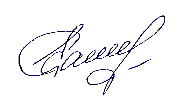 